第１3回　東京歩こう会のご案内悪天等のため中止になりました第１3回東京歩こう会を仕切り直し、同じ企画内容で開催します。実施日時：令和６年3月10日（日）集　合：午前10時集合場所 :地下鉄　人形町駅A2 改札出口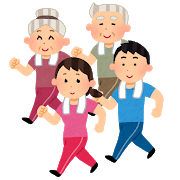 【申し込み】3月2日（土）までに下の申し込み欄にご記入の上、FAXでお送り下さい。FAX　03-5940-9556　　記入いただいた情報は参加者との連絡用に使用します。洩れなく正しく記入をお願いします。目的外に利用することはありません。参加者お名前患者会名（個人会員）参加者ご連絡先電話　FAXご住所　